Publicado en Madrid el 06/11/2019 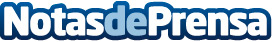 Abaldum y Angomed crean la primera franquicia para la gestión eficiente de residencias de ancianosLa consultora de franquicias ABALDUM junto a ANGOMED, la primera consultora española especializada en creación y desarrollo de residencias de ancianos, presentan el primer modelo de franquicia para la gestión de centros de la tercera edadDatos de contacto:Angomed605065567Nota de prensa publicada en: https://www.notasdeprensa.es/abaldum-y-angomed-crean-la-primera-franquicia Categorias: Nacional Franquicias Inmobiliaria Finanzas Sociedad Emprendedores Personas Mayores http://www.notasdeprensa.es